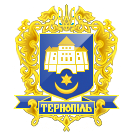 ТЕРНОПІЛЬСЬКА МІСЬКА РАДАПОСТІЙНА КОМІСІЯ З ПИТАНЬ МІСТОБУДУВАННЯПротокол засідання комісії №4від 11.03.2020 р.Всього членів комісії: 	(7) Паньків Н.М., Газилишин А.Б., Півторак С.Р., Редьква Н.М., 				Смакоуз Ю.Г., Штопко Ю.В., Шоломейчук Н.В.Присутні члени комісії: 	(5) Паньків Н.М., Півторак С.Р., Редьква Н.М., 	Штопко Ю.В., Смакоуз Ю.Г.Відсутні члени комісії:	(2)  Газилишин А.Б., Шоломейчук Н.В.Кворум є. Засідання комісії правочинне.На засідання комісії запрошені:Кібляр В.Л. – начальник відділу земельних ресурсів;Бесага В.Й. – начальник управління містобудування, архітектури та кадастру;Чорна Ю.О. – начальник організаційного відділу ради управління організаційно – виконавчої роботи.Присутні з власної ініціативи:Місько В.В. – депутат міської ради;Болєщук  П.М.- депутат міської ради;Грицишин А.А. - депутат міської ради.Головуюча  – голова комісії Н.М.Паньків.СЛУХАЛИ:	Про затвердження порядку денного, відповідно до листа від 119/01-ІЮвід 11.03.2020р.Виступив:	В.Л.Кібляр, який запропонував включити до порядку денного питання:- Про надання дозволу на поділ земельної ділянки за адресою вул.Ю.Опільського, 1, яка перебуває в постійному користуванні товариства з додатковою відповідальністю «Галія»Виступили:	Члени комісії, які запропонували включити до порядку денного наступні питання:Про надання дозволу на розроблення проекту землеустрою щодо відведення земельної ділянки за адресою вул.А.Манастирського,38 гр.Любінському О.Є.Про надання дозволу на розроблення проектів землеустрою щодо відведення земельних ділянок за адресою вул.Микулинецька (гр.Гесюк Я.П. та інші)Про надання дозволу на укладання договору земельного сервітуту за адресою вул.Медова гр.Каратаєву В.В.Про надання дозволу на складання проекту землеустрою земельної ділянки за адресою вул.Лемківська гр.Кучмі Д.В.Про затвердження проекту землеустрою щодо відведення земельної ділянки за адресою вул.Громницького гр.Музиці С.В.Результати голосування за затвердження порядку денного в цілому з врахуванням пропозицій В.Л.Кібляра, членів комісії: За - 5, проти-0, утримались-0. Рішення прийнято.ВИРІШИЛИ: Затвердити порядок денний засідання комісії.Порядок денний засідання:Слухали:Інформація  управління містобудування, архітектури та кадастру від 04.03.2020р. №516/14 на виконання доручення постійної комісії міської ради з питань містобудування №2.16 від 07.02.2020р. Інформував:	Бесага В.Й.Вирішили:	Рішення комісії №1 додається.Слухали:Про надання дозволу на розроблення технічної документації із землеустрою щодо встановлення меж земельної ділянки в натурі (на місцевості) за адресою вул.Гайова, 31 ТОВ «ТК-Захід»Доповідав:	Кібляр В.Л.Результати голосування за проект рішення: За – 1 (Паньків Н.М.), проти-0, утримались-4. Рішення не прийнято.Вирішили:	Рішення комісії №2 додається.Слухали:Про надання дозволу на розроблення проекту землеустрою щодо відведення земельної ділянки за адресою вул.С.Будного, 38а гр.Мельник Ю.Я.Доповідав:	Кібляр В.Л.Результати голосування за проект рішення: За - 5, проти-0, утримались-0. Рішення прийнято.Вирішили:	Рішення комісії №3 додається.Слухали:Про затвердження проекту землеустрою щодо відведення земельної ділянки за адресою вул.Микулинецька, 105б та надання дозволу на укладання договору земельного сервітуту за адресою вул. Микулинецька гр.Совінській І.Л.Доповідав:	Кібляр В.Л.Результати голосування за проект рішення: За - 5, проти-0, утримались-0. Рішення прийнято.Вирішили:	Рішення комісії №4 додається.Слухали:Про надання дозволу на розроблення проекту землеустрою щодо відведення земельної ділянки за адресою вул.Гайова гр.Кожемякіній Т.Е.Доповідав:	Кібляр В.Л.Результати голосування за проект рішення: За - 5, проти-0, утримались-0. Рішення прийнято.Вирішили:	Рішення комісії №5 додається.Слухали:Про надання дозволу на розроблення проекту землеустрою щодо відведення земельної ділянки для обслуговування багатоквартирного житлового будинку за адресою провулок Микулинецький,2 ОСББ «Вашар»Доповідав:	Кібляр В.Л.Результати голосування за проект рішення: За - 5, проти-0, утримались-0. Рішення прийнято.Вирішили:	Рішення комісії №6 додається.Слухали:Про передачу безоплатно у власність земельної ділянки за адресою вул.Приміська гр.Смаржу І.В.Доповідав:	Кібляр В.Л.Результати голосування за проект рішення: За - 4, проти-0, утримались-1 (Півторак С.Р.). Рішення прийнято.Вирішили:	Рішення комісії №7 додається.Слухали:Про затвердження технічної документації із землеустрою щодо встановлення меж земельної ділянки в натурі на (місцевості) за адресою вул. Загребельна,22 гр.Зайцевій С.І., Дарюс Н.І.Доповідав:	Кібляр В.Л.Результати голосування за проект рішення: За - 5, проти-0, утримались-0. Рішення прийнято.Вирішили:	Рішення комісії №8 додається.Слухали:Про затвердження технічної документації із землеустрою щодо встановлення меж земельної ділянки в натурі (місцевості) за адресою вул.Гуцульська,35 гр.Махніцькому М.Є.Доповідав:	Кібляр В.Л.Результати голосування за проект рішення: За - 5, проти-0, утримались-0. Рішення прийнято.Вирішили:	Рішення комісії №9 додається.Слухали:Про затвердження технічної документації із землеустрою щодо встановлення меж земельної ділянки в натурі (на місцевості) за адресою вул.Л.Толстого,6 гр.Виваль Л.Я., Шацьких Л.Я.Доповідав:	Кібляр В.Л.Результати голосування за проект рішення: За - 5, проти-0, утримались-0. Рішення прийнято.Вирішили:	Рішення комісії №10 додається.Слухали:Про надання дозволу на укладання договору земельного сервітуту за адресою вул. Лесі Українки гр. Жаловській Г.М.Доповідав:	Кібляр В.Л.Результати голосування за проект рішення: За - 5, проти-0, утримались-0. Рішення прийнято.Вирішили:	Рішення комісії №11 додається.Слухали:Про затвердження проекту землеустрою щодо відведення земельної ділянки для обслуговування багатоквартирного житлового будинку з вбудованими нежитловими приміщеннями за адресою вул.Академіка Корольова, 10А ОСББ «Академіка Корольова 10А»Доповідав:	Кібляр В.Л.Результати голосування за проект рішення: За - 0, проти-0, утримались-5. Рішення не прийнято.Вирішили:	Рішення комісії №12 додається.Слухали:Про затвердження проектів землеустрою щодо відведення земельних ділянок за адресою вул.Гайова (гр.Курило В.М. та інші)Доповідав:	Кібляр В.Л.Результати голосування за проект рішення: За - 5, проти-0, утримались-0. Рішення прийнято.Вирішили:	Рішення комісії №13 додається.Слухали:Про затвердження проектів землеустрою щодо відведення земельних ділянок за адресою вул.Д.Лук’яновича (гр.Байтала Р.І. та інші)Доповідав:	Кібляр В.Л.Результати голосування за проект рішення: За - 5, проти-0, утримались-0. Рішення прийнято.Вирішили:	Рішення комісії №14 додається.Слухали:Про надання дозволу на розроблення технічної документації із землеустрою щодо встановлення меж земельної ділянки в натурі (на місцевості) за адресою вул. Бродівська,5 гр.Казанцеву В.А., Горохівському Є.І., Савчишину Р.В. та Череватому О.П.Доповідав:	Кібляр В.Л.Результати голосування за проект рішення: За - 5, проти-0, утримались-0. Рішення прийнято.Вирішили:	Рішення комісії №15 додається.Слухали:Про затвердження технічної документації із землеустрою щодо встановлення меж земельних ділянок в натурі (на місцевості) за адресою с.Малашівці Зборівського району Тернопільської області, яке належить до Тернопільської міської територіальної громади, гр.Цупер Г.І.Доповідав:	Кібляр В.Л.Результати голосування за проект рішення: За - 5, проти-0, утримались-0. Рішення прийнято.Вирішили:	Рішення комісії №16 додається.Слухали:Про надання дозволу на розроблення технічної документації із землеустрою щодо встановлення меж земельної ділянки в натурі (на місцевості) за адресою вул.Шевченка,49 с.Іванківці (в межах населеного пункту) Зборівського району Тернопільської області, яке належить до Тернопільської міської територіальної громади, гр.Ататей Г.Й.Доповідав:	Кібляр В.Л.Результати голосування за проект рішення: За - 5, проти-0, утримались-0. Рішення прийнято.Вирішили:	Рішення комісії №17 додається.Слухали:Про надання дозволу на розроблення технічної документації із землеустрою щодо встановлення меж земельної ділянки в натурі (на місцевості) за адресою с.Іванківці Зборівського району Тернопільської області, яке належить до Тернопільської міської територіальної громади, гр.Папі С.О.Доповідав:	Кібляр В.Л.Результати голосування за проект рішення: За - 5, проти-0, утримались-0. Рішення прийнято.Вирішили:	Рішення комісії №18 додається.Слухали:Про надання дозволу на розроблення технічної документації із землеустрою щодо встановлення меж земельної ділянки в натурі (на місцевості) за адресою вул.Зелена,19 с.Іванківці (в межах населеного пункту) Зборівського району Тернопільської області, яке належить до Тернопільської міської територіальної громади, гр.Папі С.О.Доповідав:	Кібляр В.Л.Результати голосування за проект рішення: За - 5, проти-0, утримались-0. Рішення прийнято.Вирішили:	Рішення комісії №19 додається.Слухали:Про надання дозволу на розроблення технічної документації із землеустрою щодо встановлення меж земельної ділянки в натурі (на місцевості) за адресою с.Іванківці Зборівського району Тернопільської області, яке належить до Тернопільської міської територіальної громади, гр.Ататей Г.Й.Доповідав:	Кібляр В.Л.Результати голосування за проект рішення: За - 5, проти-0, утримались-0. Рішення прийнято.Вирішили:	Рішення комісії №20 додається.Слухали:Про затвердження технічної документації із землеустрою щодо встановлення меж земельних ділянок в натурі (на місцевості) за адресою с.Іванківці Зборівського району Тернопільської області, яке належить до Тернопільської міської територіальної громади, гр.Чубатій Л.П.Доповідав:	Кібляр В.Л.Результати голосування за проект рішення: За - 5, проти-0, утримались-0. Рішення прийнято.Вирішили:	Рішення комісії №21 додається.Слухали:Про надання дозволу на розроблення технічної документації із землеустрою щодо встановлення меж земельної ділянки в натурі (на місцевості) за адресою вул.Зелена,53 с.Іванківці (в межах населеного пункту) Зборівського району Тернопільської області, яке належить до Тернопільської міської територіальної громади, гр.Мізерному Т.Л.Доповідав:	Кібляр В.Л.Результати голосування за проект рішення: За -5, проти-0, утримались-0. Рішення прийнято.Вирішили:	Рішення комісії №22 додається.Слухали:Про надання дозволу на розроблення технічної документації із землеустрою щодо встановлення меж земельних ділянок в натурі (на місцевості) за адресою с.Іванківці Зборівського району Тернопільської області, яке належить до Тернопільської міської територіальної громади, гр.Мізерному Т.Л.Доповідав:	Кібляр В.Л.Результати голосування за проект рішення: За - 5, проти-0, утримались-0. Рішення прийнято.Вирішили:	Рішення комісії №23 додається.Слухали:Про надання дозволу на розроблення проекту землеустрою щодо відведення земельної ділянки за адресою с.Іванківці (в межах населеного пункту) Зборівського району Тернопільської області, яке належить до Тернопільської міської територіальної громади, гр.Ататею Б.В.Доповідав:	Кібляр В.Л.Результати голосування за проект рішення: За - 5, проти-0, утримались-0. Рішення прийнято.Вирішили:	Рішення комісії №24 додається.Слухали:Про надання дозволу на розроблення технічної документації із землеустрою щодо встановлення меж земельної ділянки в натурі (на місцевості) за адресою с.Іванківці Зборівського району Тернопільської області, яке належить до Тернопільської міської територіальної громади, гр.Якимчуку В.З.Доповідав:	Кібляр В.Л.Результати голосування за проект рішення: За - 5, проти-0, утримались-0. Рішення прийнято.Вирішили:	Рішення комісії №25 додається.Слухали:Про надання дозволу на розроблення технічної документації із землеустрою щодо встановлення меж земельної ділянки в натурі (на місцевості) за адресою вул.Шевченка,51 с.Іванківці (в межах населеного пункту) Зборівського району Тернопільської області, яке належить до Тернопільської міської територіальної громади, гр.Якимчуку В.З.Доповідав:	Кібляр В.Л.Результати голосування за проект рішення: За - 5, проти-0, утримались-0. Рішення прийнято.Вирішили:	Рішення комісії №26 додається.Слухали:Про надання дозволу на розроблення технічної документації із землеустрою щодо встановлення меж земельної ділянки в натурі (на місцевості) за адресою вул.Центральна,1 с.Плесківці (в межах населеного пункту) Зборівського району Тернопільської області, яке належить до Тернопільської міської територіальної громади, гр.Шеліхевичу І.Я.Доповідав:	Кібляр В.Л.Результати голосування за проект рішення: За - 5, проти-0, утримались-0. Рішення прийнято.Вирішили:	Рішення комісії №27 додається.Слухали:Про затвердження технічної документації із землеустрою щодо встановлення меж земельних ділянок в натурі (на місцевості) за адресою с.Плесківці Зборівського району Тернопільської області, яке належить до Тернопільської міської територіальної громади, гр.Татарин О.П.Доповідав:	Кібляр В.Л.Результати голосування за проект рішення: За - 5, проти-0, утримались-0. Рішення прийнято.Вирішили:	Рішення комісії №28 додається.Слухали:Про затвердження технічної документації із землеустрою щодо встановлення меж земельних ділянок в натурі (на місцевості) за адресою с.Плесківці Зборівського району Тернопільської області, яке належить до Тернопільської міської територіальної громади, гр.Королю З.О.Доповідав:	Кібляр В.Л.Результати голосування за проект рішення: За - 5, проти-0, утримались-0. Рішення прийнято.Вирішили:	Рішення комісії №29 додається.Слухали:Про відмову в наданні дозволу на укладення договору сервітуту ФОП Шимуді Б.А.Доповідав:	Кібляр В.Л.Результати голосування за проект рішення: За - 5, проти-0, утримались-0. Рішення прийнято.Вирішили:	Рішення комісії №30 додається.Слухали:Про проведення робіт із землеустрою щодо інвентаризації частини території земель в північно-західному напрямку міста ТернополяДоповідав:	Кібляр В.Л.Результати голосування за проект рішення: За - 5, проти-0, утримались-0. Рішення прийнято.Вирішили:	Рішення комісії №31 додається.Слухали:Про затвердження стартового розміру річної орендної плати за користування земельною ділянкою за адресою вул.Ген. М.Тарнавського для продажу на земельних торгах у формі аукціонуДоповідав:	Кібляр В.Л.Результати голосування за проект рішення: За - 5, проти-0, утримались-0. Рішення прийнято.Вирішили:	Рішення комісії №32 додається.Слухали:Про надання дозволу на поділ земельної ділянки за адресою вул.Ю.Опільського, 1, яка перебуває в постійному користуванні товариства з додатковою відповідальністю «Галія»Доповідав:	Кібляр В.Л.Результати голосування за проект рішення: За - 0, проти-0, утримались-5. Рішення не прийнято.Вирішили:	Рішення комісії №33 додається.Слухали:Про надання дозволу на розроблення проекту землеустрою щодо відведення земельної ділянки за адресою вул.А.Манастирського,38 гр.Любінському О.Є.Доповідав:	Кібляр В.Л.Результати голосування за проект рішення: За - 5, проти-0, утримались-0. Рішення прийнято.Вирішили:	Рішення комісії №34 додається.Слухали:Про надання дозволу на розроблення проектів землеустрою щодо відведення земельних ділянок за адресою вул.Микулинецька (гр.Гесюк Я.П. та інші)Доповідав:	Кібляр В.Л.Результати голосування за проект рішення: За - 5, проти-0, утримались-0. Рішення прийнято.Вирішили:	Рішення комісії №35 додається.Слухали:Про надання дозволу на укладання договору земельного сервітуту за адресою вул.Медова гр.Каратаєву В.В.Доповідав:	Кібляр В.Л.Результати голосування за проект рішення: За - 5, проти-0, утримались-0. Рішення прийнято.Вирішили:	Рішення комісії №36 додається.Слухали:Про надання дозволу на складання проекту землеустрою земельної ділянки за адресою вул.Лемківська гр.Кучмі Д.В.Доповідав:	Кібляр В.Л.Результати голосування за проект рішення: За - 5, проти-0, утримались-0. Рішення прийнято.Вирішили:	Рішення комісії №37 додається.Слухали:Про затвердження проекту землеустрою щодо відведення земельної ділянки за адресою вул.Громницького гр.Музиці С.В.Доповідав:	Кібляр В.Л.Результати голосування за проект рішення: За - 5, проти-0, утримались-0. Рішення прийнято.Вирішили:	Рішення комісії №38 додається.	Голова комісії							Н.М.Паньків	Секретар комісії							С.Р.ПівторакІнформація  управління містобудування, архітектури та кадастру від 04.03.2020р. №516/14 на виконання доручення постійної комісії міської ради з питань містобудування №2.16 від 07.02.2020р. Про надання дозволу на розроблення технічної документації із землеустрою щодо встановлення меж земельної ділянки в натурі (на місцевості) за адресою вул.Гайова, 31 ТОВ «ТК-Захід»Про надання дозволу на розроблення проекту землеустрою щодо відведення земельної ділянки за адресою вул.С.Будного, 38а гр.Мельник Ю.Я.Про затвердження проекту землеустрою щодо відведення земельної ділянки за адресою вул.Микулинецька, 105б та надання дозволу на укладання договору земельного сервітуту за адресою вул. Микулинецька гр.Совінській І.Л.Про надання дозволу на розроблення проекту землеустрою щодо відведення земельної ділянки за адресою вул.Гайова гр.Кожемякіній Т.Е.Про надання дозволу на розроблення проекту землеустрою щодо відведення земельної ділянки для обслуговування багатоквартирного житлового будинку за адресою провулок Микулинецький,2 ОСББ «Вашар»Про передачу безоплатно у власність земельної ділянки за адресою вул.Приміська гр.Смаржу І.В.Про затвердження технічної документації із землеустрою щодо встановлення меж земельної ділянки в натурі на (місцевості) за адресою вул. Загребельна,22 гр.Зайцевій С.І., Дарюс Н.І.Про затвердження технічної документації із землеустрою щодо встановлення меж земельної ділянки в натурі (місцевості) за адресою вул.Гуцульська,35 гр.Махніцькому М.Є.Про затвердження технічної документації із землеустрою щодо встановлення меж земельної ділянки в натурі (на місцевості) за адресою вул.Л.Толстого,6 гр.Виваль Л.Я., Шацьких Л.Я.Про надання дозволу на укладання договору земельного сервітуту за адресою вул. Лесі Українки гр. Жаловській Г.М.Про затвердження проекту землеустрою щодо відведення земельної ділянки для обслуговування багатоквартирного житлового будинку з вбудованими нежитловими приміщеннями за адресою вул.Академіка Корольова, 10А ОСББ «Академіка Корольова 10А»Про затвердження проектів землеустрою щодо відведення земельних ділянок за адресою вул.Гайова (гр.Курило В.М. та інші)Про затвердження проектів землеустрою щодо відведення земельних ділянок за адресою вул.Д.Лук’яновича (гр.Байтала Р.І. та інші)Про надання дозволу на розроблення технічної документації із землеустрою щодо встановлення меж земельної ділянки в натурі (на місцевості) за адресою вул. Бродівська,5 гр.Казанцеву В.А., Горохівському Є.І., Савчишину Р.В. та Череватому О.П.Про затвердження технічної документації із землеустрою щодо встановлення меж земельних ділянок в натурі (на місцевості) за адресою с.Малашівці Зборівського району Тернопільської області, яке належить до Тернопільської міської територіальної громади, гр.Цупер Г.І.Про надання дозволу на розроблення технічної документації із землеустрою щодо встановлення меж земельної ділянки в натурі (на місцевості) за адресою вул.Шевченка,49 с.Іванківці (в межах населеного пункту) Зборівського району Тернопільської області, яке належить до Тернопільської міської територіальної громади, гр.Ататей Г.Й.Про надання дозволу на розроблення технічної документації із землеустрою щодо встановлення меж земельної ділянки в натурі (на місцевості) за адресою с.Іванківці Зборівського району Тернопільської області, яке належить до Тернопільської міської територіальної громади, гр.Папі С.О.Про надання дозволу на розроблення технічної документації із землеустрою щодо встановлення меж земельної ділянки в натурі (на місцевості) за адресою вул.Зелена,19 с.Іванківці (в межах населеного пункту) Зборівського району Тернопільської області, яке належить до Тернопільської міської територіальної громади, гр.Папі С.О.Про надання дозволу на розроблення технічної документації із землеустрою щодо встановлення меж земельної ділянки в натурі (на місцевості) за адресою с.Іванківці Зборівського району Тернопільської області, яке належить до Тернопільської міської територіальної громади, гр.Ататей Г.Й.Про затвердження технічної документації із землеустрою щодо встановлення меж земельних ділянок в натурі (на місцевості) за адресою с.Іванківці Зборівського району Тернопільської області, яке належить до Тернопільської міської територіальної громади, гр.Чубатій Л.П.Про надання дозволу на розроблення технічної документації із землеустрою щодо встановлення меж земельної ділянки в натурі (на місцевості) за адресою вул.Зелена,53 с.Іванківці (в межах населеного пункту) Зборівського району Тернопільської області, яке належить до Тернопільської міської територіальної громади, гр.Мізерному Т.Л.Про надання дозволу на розроблення технічної документації із землеустрою щодо встановлення меж земельних ділянок в натурі (на місцевості) за адресою с.Іванківці Зборівського району Тернопільської області, яке належить до Тернопільської міської територіальної громади, гр.Мізерному Т.Л.Про надання дозволу на розроблення проекту землеустрою щодо відведення земельної ділянки за адресою с.Іванківці (в межах населеного пункту) Зборівського району Тернопільської області, яке належить до Тернопільської міської територіальної громади, гр.Ататею Б.В.Про надання дозволу на розроблення технічної документації із землеустрою щодо встановлення меж земельної ділянки в натурі (на місцевості) за адресою с.Іванківці Зборівського району Тернопільської області, яке належить до Тернопільської міської територіальної громади, гр.Якимчуку В.З.Про надання дозволу на розроблення технічної документації із землеустрою щодо встановлення меж земельної ділянки в натурі (на місцевості) за адресою вул.Шевченка,51 с.Іванківці (в межах населеного пункту) Зборівського району Тернопільської області, яке належить до Тернопільської міської територіальної громади, гр.Якимчуку В.З.Про надання дозволу на розроблення технічної документації із землеустрою щодо встановлення меж земельної ділянки в натурі (на місцевості) за адресою вул.Центральна,1 с.Плесківці (в межах населеного пункту) Зборівського району Тернопільської області, яке належить до Тернопільської міської територіальної громади, гр.Шеліхевичу І.Я.Про затвердження технічної документації із землеустрою щодо встановлення меж земельних ділянок в натурі (на місцевості) за адресою с.Плесківці Зборівського району Тернопільської області, яке належить до Тернопільської міської територіальної громади, гр.Татарин О.П.Про затвердження технічної документації із землеустрою щодо встановлення меж земельних ділянок в натурі (на місцевості) за адресою с.Плесківці Зборівського району Тернопільської області, яке належить до Тернопільської міської територіальної громади, гр.Королю З.О.Про відмову в наданні дозволу на укладення договору сервітуту ФОП Шимуді Б.А.Про проведення робіт із землеустрою щодо інвентаризації частини території земель в північно-західному напрямку міста ТернополяПро затвердження стартового розміру річної орендної плати за користування земельною ділянкою за адресою вул.Ген. М.Тарнавського для продажу на земельних торгах у формі аукціонуПро надання дозволу на поділ земельної ділянки за адресою вул.Ю.Опільського, 1, яка перебуває в постійному користуванні товариства з додатковою відповідальністю «Галія»Про надання дозволу на розроблення проекту землеустрою щодо відведення земельної ділянки за адресою вул.А.Манастирського,38 гр.Любінському О.Є.Про надання дозволу на розроблення проектів землеустрою щодо відведення земельних ділянок за адресою вул.Микулинецька (гр.Гесюк Я.П. та інші)Про надання дозволу на укладання договору земельного сервітуту за адресою вул.Медова гр.Каратаєву В.В.Про надання дозволу на складання проекту землеустрою земельної ділянки за адресою вул.Лемківська гр.Кучмі Д.В.Про затвердження проекту землеустрою щодо відведення земельної ділянки за адресою вул.Громницького гр.Музиці С.В.